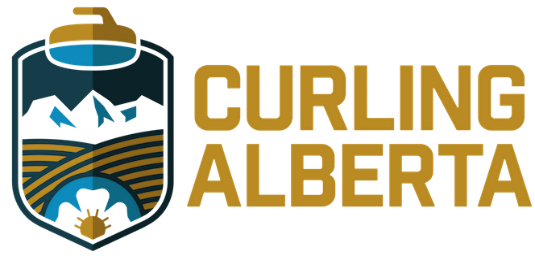 ALBERTA CURLING FEDERATION (operating as CURLING ALBERTA)NOTICE OF NOMINATION FOR CURLING ALBERTA BOARD OF DIRECTORSI, ________________________________, WISH TO PUT MY NAME FORWARD FOR CONSIDERATION FOR THE BOARD OF CURLING ALBERTA.  __________________________________        ________________________Nominee SIGNATURE                			DATEMEMBERS IN GOOD STANDING (1 member club, from the same GA as the candidate must sign nomination form below)______________________________________________________________NAME    (Club representative)	      	     ______________________________________________________________SIGNATURE (Club representative)             ______________________________________________________________POSITION (club manager, president, etc)    _________________________________________________________CURLING CLUB                    Please submit completed nomination form, short biography and skills matrix to: Jody Meli, Chair, Governance Committee (board@curlingalberta.ca) by May 24, 2022 (11:59 pm MST)BIOGRAPHY FOR __________________________________Please provide background information, skills, key accomplishments and interests that you feel are important.  Please highlight those skills referenced in the recruitment brief  This information will be provided to members to facilitate the election process.(please limit to one page)NAME:        ____________________________________________    ADDRESS:        ____________________________________________            ____________________________________________EMAIL ADDRESS:    ____________________________________________PHONE NUMBER    ____________________________________________GEOGRAPHIC AREA (GA)    __________